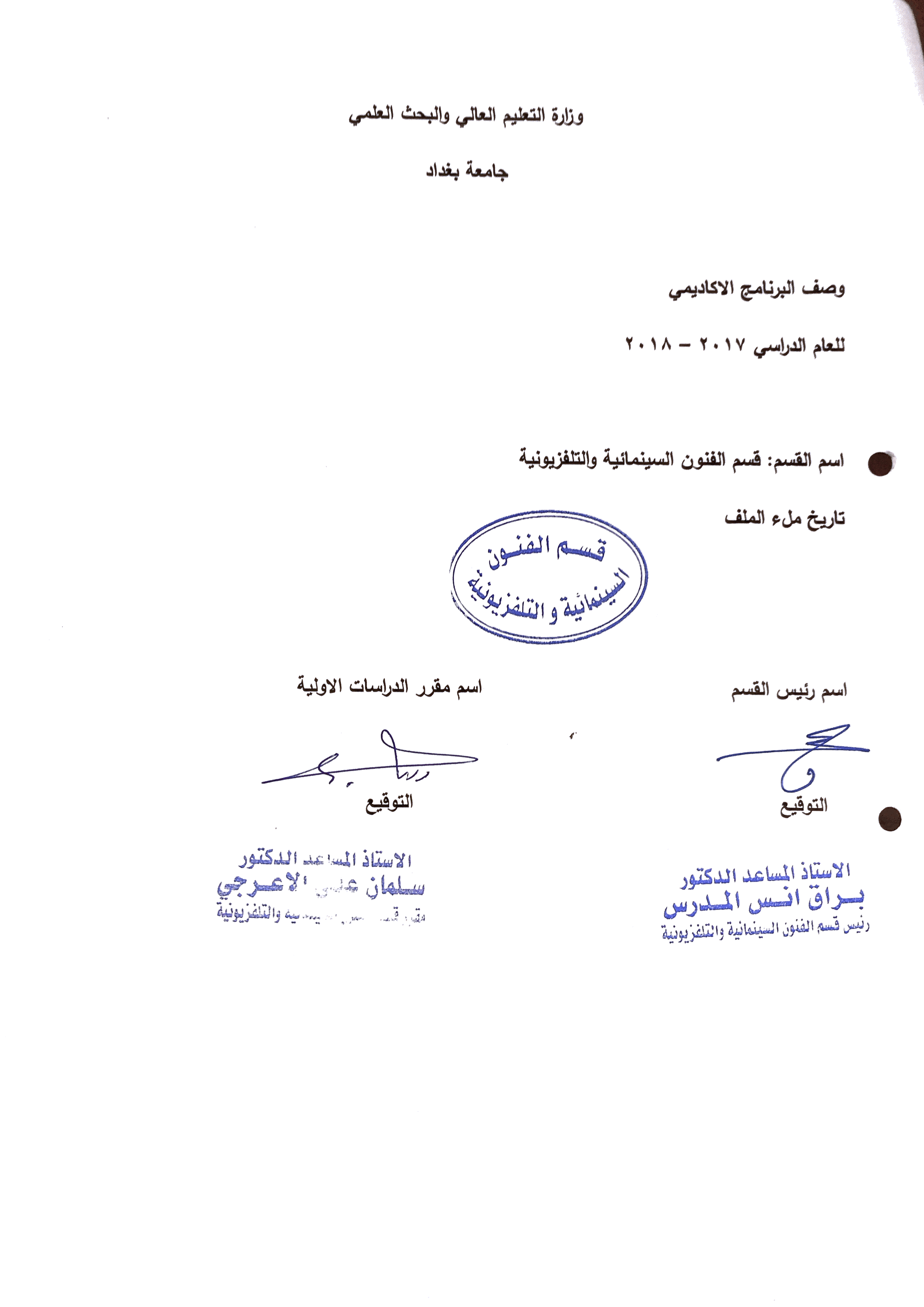 وصف تصميم المنطق الرقميوصف المقررالمؤسسة التعليميةكلية الفنون الجميلة / جامعة بغدادالقسم الجامعي / المركزالفنون السينمائية و التلفزيونيةاسم / رمز المقررمشاهدة و تحليلاشكال الحضور المتاحةقاعة عرض فيلميالفصل / السنةالسنة الدراسية 2018 – 2019عدد الساعات الدراسية (الكلي)120 ساعةتاريخ اعداد هذا الوصف2 / 1 / 2019اهداف المقررتعليم الطلبة مفاهيم الفيلم السينمائي او التلفزيونيالاهداف المعرفيةالتعرف على طرق التحليل و نقد الفيلم السينمائي او التلفزيوني وفق الدراسة النظرية المسبقة الاهداف المهارتية الخاصة بالمقررتدريب الطلبة على تحليل مفردات اللغة السينمائيةطرائق التعليم والتعلمعرض أفلام عالمية و تحليلها بعد المشاهدةطرائق التقييمعن طريق اختبار تحريري لمشاهدة فيلميةج – الاهداف الوجدانية والقيميةج 1طرائق التعليم والتعلمطرائق التقييمد- المهارات العامة والتأهيلية المنقولة (المهارات الاخرى المتعلقة بقابلية التوظيف والتطور الشخصي)الاسبوعالساعاتمخرجات التعلم المطلوبةاسم الوحدة / المساق او الموضوعطريقة التعليمطريقة التقييم4عرض تقديمي للمادةمحاضرة نظري4عرض فيلممحاضرة نظري4تحليل فيلممحاضرة نظري4عرض فيلممحاضرة نظري4تحليل الفيلممحاضرة نظري4ابراز اهم عناصر اللغة السينمائيةمحاضرة نظري-امتحان الفصل الاولمحاضرة نظري4تحليل فيلممحاضرة نظري4عرض فيلممحاضرة نظري4تحليل فيلممحاضرة نظري4ابراز و تقديم امثلة فيلميةمحاضرة نظري4عرض فيلممحاضرة نظري4تحليل فيلممحاضرة نظري4عرض فيلممحاضرة نظري4تحليل فيلممحاضرة نظري4امتحان فصل ثانيمحاضرة نظري4عرض فيلممحاضرة نظري4تحليل فيلممحاضرة نظري4عرض فيلممحاضرة نظري4تحليل فيلممحاضرة نظري4عرض فيلممحاضرة نظري4تحليل فيلممحاضرة نظري4عرض فيلممحاضرة نظري3امتحان نهائيمحاضرة نظريالكتب المقررة المطلوبةفهم السينما / تحليل الأفلام ج1 – ج2المراجع الرئيسية (المصادر):أ. الكتب والمراجع التي يوصي بها  : التذوق الفني / كيف تقرأ فيلما فن الفرجةب. المراجع الالكترونية، مواقع الانترنيت:موقع سينمانا